Completing this form:Nominations for GCC Awards must be submitted using this form, or typed out with the required information (award name, nominee name, nominator, qualifications).Digital versions of this nomination will be accepted (filled out and photocopied). Except for Friend of the Council, nominees must be FFI-GCC members.Supporting documentation is encouraged, but not necessary. This can be links to websites, articles, copies of letters, etc. Please reference when submitting this form.Submission deadline for nominations is May 31st.Award Category (check the one that applies):Nominee (individual or club), please enter as much as you knowName _________________________________________Address __________________________________________________________Email  ____________________________________________________________Phone ____________________________________________________________Nominator (you)Name _________________________________________Address ____________________________________________________________Email ______________________________________________________________Phone _____________________________________________________________QualificationsPlease summarize the achievements of the nominee.  More info can be filed as an attachment._____________________________________________________________________________________________________________________________________________________________________________________________________________________________________________________________________________________________________________________________________________________________________________________________________________________________________________________________________________________________________________________________________________________________________________________________________________________________________________________________________________________________________________________________________________________________________________________________________________________________________________________________________________________________________________________________________________________________________________________________________________________________________________Return completed form and any documents to the GCC Awards Chairman: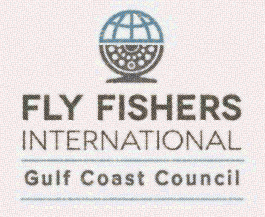 FFI Gulf Coast Council Awards Nomination Form___ Man of the YearAwarded to a man who has demonstrated unusual devotion to the sport of fly fishing, and through his devotion, has benefited the Gulf Coast Council, the FFI and/or his club.___ Conservation AwardAwarded to an individual or club that has made outstanding contributions to the conservation of our fisheries resources, either through projects or activism.___ Woman of the YearAwarded to a woman who has demonstrated unusual devotion to the sport of fly fishing, and through her devotion, has benefitted the Gulf Coast Council, the FFI and/or her club.___ Club Community AwardAwarded to a club that has been very active outside its own membership, and as such, has made outstanding contributions to the community at large, through participation in external activities and/or with other organizations.___  Junior Angler of the YearAwarded to an individual 18 years of age or younger who has made a significant contribution to the promotion of our sport to his peers, or to his club or community, or the sport in general, either in the form of fly tying, casting, conservation, education or other achievements.___ Club Fellowship AwardAwarded to a club that has demonstrated an outstanding commitment to their membership through activities and gatherings, and effective communications such as newsletter and/or website. The GCC recognizes that fellowship is the seed for increasing membership in both clubs and the FFI.___  Fly Tying Award	Awarded to an individual who has made a significant contribution to the art of fly tying, through any combination of innovation, enhancement of the art or education of others. Past contributions considered.___ Friend of the Gulf Coast CouncilAn award or awards given to an individual, individuals, group or groups who have made outstanding contributions to the Gulf Coast Council in some way. Nominees must not be a member of the GCC and need not be a member of the FFI.___ Education AwardAwarded to an individual or club that has made outstanding contributions to passing along the art of fly fishing to others, whether in the form of fly tying, casting, or any of the other fly fishing arts and sciences.President’s Award (GCC president only)Chosen by the President of the Gulf Coast Council  for their outstanding contributions to the Council, to the FFI and the sport of fly fishing. Award presented at the FFI National Fly Fair.Rex White203 Storey DriveStonewall, LA 71078Email:  awards@ffigcc.org